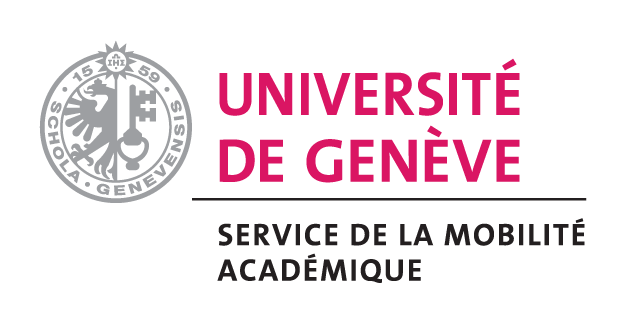 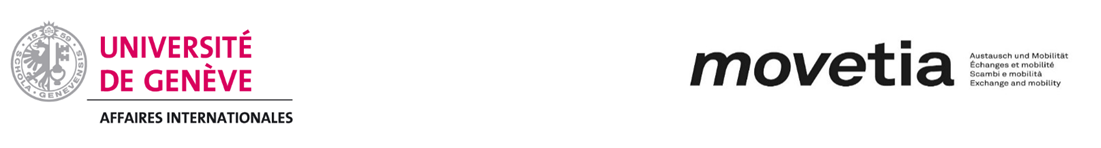 Swiss-European Mobility Programme – Staff Mobility for TrainingMobility AgreementPersonal detailsFirst and last name: Details of home institution Name: 	City, country: 	Name of institution department: 	Name of contact person for mobility: 	Position of contact person: 	Details of host institution or enterprise /organisation Name: 	City, country: 	Name of institution department or enterprise department: Name of contact person: 	Position of contact person: 	Size of the enterprise:  small (up to 50 staff)	 medium (51-500 staff)	 large (more than 500 staff)Details of the mobility period:Duration – without travel days – (dd/mm/yyyy): from  to  Overall objectives of the mobility:Activities to be carried out and, if possible, the programme for the period:Expected added value of the mobility (both for the home institution and the staff member): Expected results: Signature of the direct supervisor validating the training: Name and function of the signatory: To be formally agreed prior to the mobility period by all parties by exchange of letters or electronic messages. 